Об итогах проведения открытого художественного конкурса БОЦДЮТиЭ «Культурное достояние России –юным белгородцам»На основании приказа от 01 февраля 2017 г. № 22 «О проведении открытого художественного конкурса «Культурное достояние России – юным белгородцам» и в целях воспитания у обучающихся патриотизма и любви к родному краю, развития интереса к истории, культурному наследию нашей страны, расширения кругозора детей в познании окружающего мира в феврале - апреле 2017 года проведен художественный  конкурс «Культурное достояние России – юным белгородцам» (далее – Конкурс). На Конкурс представлено 72 работы по трем номинациям: «Письменная работа», «Рисунок», «Фотография».  В конкурсе принимали участие обучающиеся трех возрастных групп: младшая (1-4 классы), средняя (5-8 классы), старшая (9-11 классы). 	В Конкурсе приняли участие объединения БОЦДЮТиЭ: «Юные краеведы» (Гринякина Е.В.), «Юные краеведы» (Морозова Е.Г.), «Историки- краеведы» (Ченцова В.Ф.), «Юные туристы-краеведы» (Шаповалова Н.П.), «Исток» (Самара В.К.), «Глобус» (Самара Е.И.), «Юные туристы-экологи» (Дмитриева Е.А.), «Юные туристы-краеведы» (Дмитриев И.В.), «Юные туристы-краеведы» (Чан Г.В.), «Активисты школьного музея» (Шемаева С.С.), «Юные экологи» (Шаталова Е.В.), «Юные краеведы» (Радченко М.Л.), «Юные краеведы» (Полухина В.К.), «Историко-литературное краеведение» (рук. Журавлева О.И.), «Спортивное ориентирование» (Волошин Ю.И.), «Спортивное ориентирование» (Честова О.Л.), а также обучающиеся МОУ «Беловская СОШ им. С.А. Остащенко» Белгородского района, МБОУ «СОШ № 2» города Строитель Яковлевского района, МБУДО «Ровесник» города Белгорода;  учащиеся муниципальных образовательных учреждений города Белгорода:  «Центр обучения № 1», «Гимназия № 2», «Гимназия № 3», «СОШ № 8», «Лицей № 9», «СОШ № 11»,   «СОШ № 19 им. В.Казанцева», «СОШ № 21», «Гимназия № 22», «СОШ № 27», «СОШ № 28»,  «Лицей № 32», «СОШ № 36», «СОШ № 40», «СОШ № 43», «СОШ № 45», «СОШ № 46», «СОШ № 49 с УИОП», «Прогимназия № 51». Анализ представленных материалов показал, что большинство работ во всех номинациях отличает высокий художественный уровень, содержательность, оригинальность, творческий подход и индивидуальность. Представленные на Конкурс работы  большей частью отражают впечатление авторов от посещения музеев, театров, выставок, галерей, памятников истории, культуры и религии не только в Белгородской области, но и за её пределами. Вместе с тем не всегда соблюдались условия Положения, не все работы соответствовали тематике Конкурса, имели краеведческий характер.  Уровень исполнения некоторых работ не соответствовал возрасту автора. В номинациях «Фотография» и «Рисунок» некоторые работы не имели описания запечатленных событий. Все это вело к снижению оценки.На основании вышеизложенного  п р и к а з ы в а ю:	1. Утвердить протокол Конкурса и решение оргкомитета с правами жюри (приложения №№1,2).2. Наградить победителей Конкурса дипломами Белгородского областного Центра детского и юношеского туризма и экскурсий. 3. Педагогам дополнительного образования БОЦДЮТиЭ, не принявшим участия в Конкурсе, активизировать работу по участию обучающихся своих объединений в мероприятиях Центра. 4. На заседании методического объединения краеведов  обсудить итоги проведения Конкурса.5. Для награждения победителей и призеров ЛЕПИХОВОЙ Марии Ивановне выдать со склада с последующим списанием дипломы в количестве 33 штук.6. Контроль за исполнением настоящего приказа возложить на заместителя директора ЖУРАВЛЁВУ Ольгу Ивановну.Директор                 								   В. Ченцов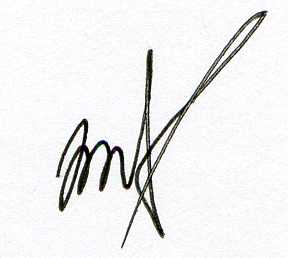 Департамент образования Белгородской областиГосударственное автономное учреждение дополнительного образования «Белгородский областной Центр детского и юношескоготуризма и экскурсий»(ГАУДО БОЦДЮТиЭ)Департамент образования Белгородской областиГосударственное автономное учреждение дополнительного образования «Белгородский областной Центр детского и юношескоготуризма и экскурсий»(ГАУДО БОЦДЮТиЭ)Департамент образования Белгородской областиГосударственное автономное учреждение дополнительного образования «Белгородский областной Центр детского и юношескоготуризма и экскурсий»(ГАУДО БОЦДЮТиЭ)ПРИКАЗПРИКАЗПРИКАЗ26.04.2017 г.№90